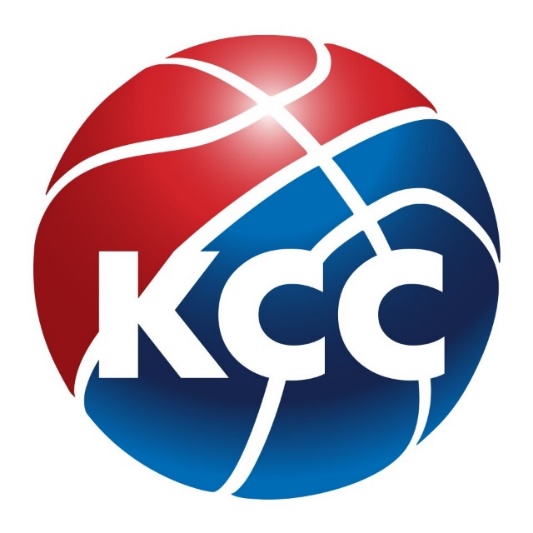 KOШАРКАШКИ САВЕЗ             СРБИЈЕ
НАПОМЕНА: Клуб који подноси захев за идавање дозволе за сезону (Национална сениорска такмичења - 1.ЖЛС, 2.МЛС, 2.ЖЛС), попуњава у целини овај образац.Клуб који подноси пријаву за одобравање учешћа у такмичењу (Регионална сениорска и MK такмичења – 1.МРЛ, 2.МРЛ, 3.МРЛ и МК клуб без сениора), НЕ попуњава ДEO 3 обрасца (испуњеност посебних услова за издавање дозволе за сезону).ДЕО 1ПОДАЦИ О ОРГАНИЗАЦИЈИ ПОДНОСИОЦУ ЗАХТЕВА - ПРИЈАВЕДЕО 2ИСПУЊЕНОСТ ОПШТИХ УСЛОВА2.1. СПОРТИСТИ (ИГРАЧИ)  - СПОРТСКЕ ЕКИПЕ2.2. СПОРТСКИ СТРУЧЊАЦИ2.3. ПОСЛОВНИ ПРОСТОР, СПОРТСКИ ОБЈЕКТИ, СПОРТСКА ОПРЕМА2.4. УНУТРАШЊА ОРГАНИЗАЦИЈА И ФИНАНСИЈСКА СРЕДСТВА2.5. ОСИГУРАЊЕ БЕЗБЕДНОСТИ СПОРТИСТА И ДРУГИХ УЧЕСНИКА У ТАКМИЧЕЊУ2.6. ПОСТОЈАЊЕ СУКОБА ИНТЕРЕСА СА ДРУГИМ КЛУБОВИМА УЧЕСНИЦИМА У ТАКМИЧЕЊУНапомена : Услови из тачака 2.6.5. - 2.6.8 попуњавају само клубови који су регистровани као привредна друштва.2.7. ИСПУЊЕНОСТ ФИНАНСИЈСКИХ ОБАВЕЗА ПРЕМА КСС, РКС и КЛС2.8. ИСПУЊЕНОСТ ДРУГИХ УСЛОВАДЕО 3ИСПУЊЕНОСТ ПОСЕБНИХ УСЛОВА ЗА ИЗДАВАЊЕ ДОЗВОЛЕ ЗА СЕЗОНУ3.1. СПОРТСКИ УСЛОВИ3.2. ИНФРАСТРУКТУРНИ УСЛОВИНАПОМЕНА: Подаци у погледу инфраструктурних услова требају да се подударају са подацима наведеним у оквиру општег услова 2.3.: Пословни простор и спортски објекти. Локација, односно адреса пословне просторије из тачке 3.2.4. мора бити, у складу са Законом о пореском поступку и пореској администрацији, идентична са адресом која је уписана у надлежни регистар код Агенције за привредне регистре као седиште клуба.3.3. ПЕРСОНАЛНИ И АДМИНИСТРАТИВНИ/ОРГАНИЗАЦИОНИ УСЛОВИНАПОМЕНА: Уколико током трајања дозволе за сезону неко од запослених или ангажованих лица прекине односе са клубом, клуб је дужан да у року од највише 60 дана запосле или ангажује друго лице које испуњава прописане услове и о томе да обавести КСС, а у супротном чини дисциплински прекршај.
3.4. ПРАВНИ УСЛОВИ3.5. ФИНАНСИЈСКИ УСЛОВИМесто и датум: _______________________________										ЗАСТУПНИК КЛУБА                                                                         					М.П.ДЕО 4ФИНАНСИЈСКИ ПЛАН ЗА ТАКМИЧАРСКУ СЕЗОНУНапомена: Ексел табела која се попуњава (саствани део прилога материјала)Место и датум: _______________________________										ЗАСТУПНИК КЛУБА                                                                         					М.П.ДЕО 5ДОКУМЕНТАЦИЈА ПОДНЕТА УЗ ЗАХТЕВ ЗА ИЗДАВАЊЕ ДОЗВОЛЕ ЗА СЕЗОНУ – ОДОБРАВАЊЕ ПРИЈАВВЕ ЗА УЧЕШЋЕ У ТАКМИЧЕЊУНазив организације: 
Напомена: У складу са чл. 52. ст. 3. Правилника о такмичењу КСС, подносилац захтева за издавање дозволе за сезону не треба да уз захтев достави и претходно достављене програме, планове, процедуре и општа акта, већ само изјаву којом потврђује да у међувремену у није било никаквих измена и допуна у одређеним актима, осим ако је важност аката истеклаМесто и датум: _______________________________										ЗАСТУПНИК КЛУБА                                                                         					М.П.ДЕО 6ИЗЈАВАИзјављујем, под материјалном и кривичном одговорношћу, да ће клуб и ја као његов заступник у процесу одобравања учешћа у такмичењу, односно издавању дозволе за сезону, као и током учешћа у такмичењу поштовати сва општа акта и одлуке надлежних органа и тела КСС и ФИБЕ, односно организације на коју је пренето право вођења такмичења; да ће клуб на међународном нивоу учествовати само у такмичењима признатим од стране КСС и ФИБА; да ће клуб у утврђеним роковима обавестити КСС о свакој значајној промени, догађају или услови до којих дође након подношења захтева-пријаве или након добијања дозволе за сезону, односно одобрења учешћа у такмичењу; да су сви подаци наведени у захтеву-пријави потпуни и тачни  и да су сва достављена документа уз захтев потпуна и тачна (истинита); да клуб овлашћује КСС и његове органе и тела да испитају сваки релевантан документ и затраже  потребне информације од било ког релевантног органа јавних власти или приватног тела и организације; да је клуб сагласан са правом КСС да изврши ревизију (одузимање) издате дозволе за сезону, у складу са Правилником о такмичењу;да клуб ослобађа КСС свих захтева по основу одговорности који се могу појавити у вези са одржавањем утакмица којима је клуб организатор, уз право КСС на потпуни регрес у случају да КСС буде евентуално обавезан на накнаду штете трећем лицу насталу у вези одређене утакмице.Место и датум: _______________________________										ЗАСТУПНИК КЛУБА                                                                         					М.П.ДЕО 7УПУТСТВА И НАПОМЕНЕСви подаци наведени у захтеву / Пријави уносе се према стању на дан подношења захтева / пријавеУ такмичењима у ингеренцији КСС у одређеној такмичарској сезони могу да учествују само спортске организације – кошаркашки клубови (клубови) којима је у складу са Правилником о такмичењу одобрена пријава за учешће у такмичење, односно издата дозвола за сезону.Спортисти (играчи), кошаркашки тренери, кошаркашке судије, кошаркашки делегати, односно друга стручна и службена лица могу да учествују у такмичењима у ингеренцији КСС ако испуњавају услови утврђене законом, Правилником о такмичењу, Регистрационим правилником и пропозицијама такмичења, и током учешће морају поштовати обавезе утврђене законом, општим актима КСС и одлукама органа КСС. Право наступа играча, кошаркашких клубова - екипа и спортских стручњака на утакмицама у ингеренцији КСС одређује се у складу са законом, Регистрационим правилником, пропозицијама одговарајућег такмичења и другим општим актима КСС. Играч може да игра утакмицу ако је регистрован за наступ у такмичењу за одређени клуб, овлашћен од свог клуба за учешће у одређеној екипи и овлашћен од свог клуба за играње на одређеној утакмици. Страни играчи и играчи који наступају за стране кошаркашке репрезентације имају право наступа на утакмицама у ингеренцији КСС у складу са Регистрационим правилником КСС, пропозицијама такмичења и одлуком Управног одбора КСС.Када је клубу прихваћена пријава за учешће у такмичењима сениорске екипе, односно одобрен захтев за издавање дозволе за сезону, сматра се да је клуб добио одобрење, односно дозволу за учешће свих селекција млађих категорија у такмичењима у ингеренцији КСС.На такмичењима у ингеренцији КСС могу да учествују кошаркашки клубови и кошаркашке екипе спортских организација (клубови), осим код такмичења 3x3.У сваком степену такмичења један клуб  може да учествује само са једном екипом. Прескакање степена или групе такмичења није допуштено, ако Правилником о такмичењу КСС није другачије утврђено.Клубови учествују у такмичењима и играју утакмице према свом седишту. Клуб може регистровати у складу са чл. 37. ст. 2. Закона о спорту своју одређену екипу као огранак (организациони део клуба), у ком случају та екипа игра утакмице према регистрованом месту обављања спортских активности и делатности. Клуб може да организује и игра утакмицу само у спортском објекту, односно хали (терену) која је обухваћена издатом дозволом за сезону, односно одобреном пријавом за учешће у такмичењу (основни и допунски спортски објекат). Клуб може током такмичења због оправданих разлога променити терен на коме ће играти утакмице одлуком Комисије за издавање дозвола за сезону, односно комисије за одобрење пријаве за учешће у такмичењу на основу поднетог захтева клуба.Такмичарска сезона почиње одигравање прве званичне утакмице у оквиру такмичења.Уколико клуб изјави да неће учествовати у следећој такмичарској сезони или се не изјасни до рока за подношење пријаве за учешће у такмичењу, односно захтева за издавање дозволе за сезону, или буде суспендован у складу са општим актима КСС, или му буде одбијена пријава за учешће у такмичењу, односно захтев за издавање дозволе за сезону, Управни одбор КСС одређује уместо њега други клуб који ће поднети пријаву за учешће у такмичењу, односно захтев за издавање дозволе за сезону и оставља му за то примерени рок, водећи рачуна о редоследу клубова у претходној такмичарској сезони (пласман клубова који испадају из такмичења и пласман клубова из првог нижег ранга такмичења), мери у којој клубови испуњавају прописане услове за учешће у такмичењу и оправданим интересима кошаркашке организације у целиниКлуб који се у року за подношење пријаве за учешће у такмичењу, односно захтева за издавање дозволе за сезону изјасни да не жели учествовати у следећој такмичарској сезони или није у прописаном року поднео пријаву за учешће у такмичењу, односно захтева за издавање дозволе за сезону, или му је одбијена пријава за учешће у такмичењу, односно захтев за издавање дозволе за сезону, у следећој такмичарској сезони може учествовати у два степена нижем такмичењу од оног од којег је одустао, односно од оног од којег му није одобрено учешће.Клуб који иступи, односно одустане од већ започетог такмичења (после жребања такмичарских бројева за сезону) или буде искључен из такмичења током сезоне (пре завршетка такмичења) у складу са Правилником о такмичењу и пропозицијама такмичења, у следећој такмичарској сезони може учествовати у два степена нижем такмичењу од оног из којег је иступио, односно искључен. Уколико испод ранга такмичења у којем је клуб учествовао, односно требао да учествује не постоје два степена нижи ранг такмичења, клуб нема право учешћа у званичним такмичењима у наредној сезони, али Управни одбор КСС може у оправданим случајевима дозволити клубу учешће у најнижем рангу такмичења.Клуб подношењем захтева/пријаве пријављују учешће у такмичењу у надлежности КСС у којем је  на основу пласмана остварио право учешћа (наступа).Клуб уз пријаву подноси доказе о испуњености услова за учешће у такмичењу за које се пријављује, и доказ о плаћенној такси. Комисија одлучује на основу података из поднетог захтева/пријаве и достављене документације. Комисија у поступку издавања дозволе за сезону, односно одобрења пријаве за учешће у такмичењу примењује материјално право (законске одредбе и општа акта КСС) по сопственој оцени и није везано за наводе подносиоца захтева у погледу материјалног права.Клубови су дужни да благовремено изнесу све чињенице на којима заснивају своје захтеве за издавање дозволе за сезону и да поднесу доказе којима се утврђују те чињенице. Које ће чињенице узети као доказане одлучује Комисија на основу слободне оцене доказе.Клубови и заступници клубова су дужни да Комисији износе истините податке и не смеју злоупотребљавати права која имају у поступку издавања дозволе за сезону. Комисија је овлашћена да одбаци или на други начин отклони радње клубова, односно заступника клубова у поступку којима се злоупотребљавају права која им припадају.Клубове у поступку издавања дозволе за сезону, односно одобрења пријаве за учешће у такмичењу заступају њихови законски, односно статутарни заступници, уписани у надлежни регистар.Надлежна Комисија разматра само пријаве/захтеве и достављену документацију који су поднети у прописаном року за доставу. По пријему документације, Комисија проверава да ли је подносилац захтева поднео комплетну документацију и да ли то учињено у прописаном року. Уколико поднета документација није комплетна, подносиоцу захтева се оставља рок од осам дана да допуни документацију. Уколико захтев/пријава није поднет у прописаном року или недостајућа документација није достављена у накнадно остављеном року, сматра се да захтев/пријава није ни поднет. Ако у тренутку подношења пријаве/захтева постоје дуговања према КСС и РКС (чланарина и друго), а недостаци не буду отклоњени ни у накнадном року који остави Комисија, сматра се да је захтев/пријава повучена.Комисија за издавање дозволе за сезону, односно за одобравање учешћа у такмичењу  ће сматрати да су прописани општи услови за одобрење пријаве за учешће у такмичењу (услови за обављање спортских активности и делатности из члана 38. ст. 1. тач. 1-5) Правилника о такмичењу КСС) испуњени (неће проверавати њихову испуњеност) уколико је надлежни спортски инспектор решењем утврдио да клуб испуњава услове за обављање спортских активности и делатности, у складу са Законом о спорту.Комисија може у току процеса утврђивања испуњености услова за издавање дозволе за сезону, односно одобрења учешћа у такмичењу да од подносиоца захтева/пријаве тражи додатне информације и разјашњења постојећих података, као и да врши непосредни увид код подносиоца захтева/пријаве.  Током остваривања непосредног увида може се направити фото и видео документација о стању на терену или узети писана изјава од одређених лица. О извршеном увиду се сачињава извештај.У поступку издавања дозволе за сезону, односно одобрења улешћа у такмичењу терет доказивања испуњености прописаних услова је на клубу подносиоцу захтева/пријаве. Комисија за издавање дозвола за сезону, односно одобрења пријаве за учешће у такмичењу писане документе доставља клубовима подносиоцима захтева/пријаве путем телефакса, електронске поште (на званичну мејл пошту клуба),  или поште (на званичну адресу клуба). Документа достављена путем факса или мејла сматрају се уручена даном слања.Клуб мора да одмах обавести надлежну Комисију о сваком догађају насталом после подношења захтева за издавање дозволе за сезону, односно пријаве заучешће у такмичењу и достављања документације, а који представљају значајну промену информација које су претходно достављене.Заступници клуба подносиоца захтева за издавање дозволе за сезону могу да присуствују седницама Комисије за издавања дозвола за сезону, односно одобрења пријаве за учешће у такмичењу на којима се одлучује о поднетом захтеву/пријави клуба, и могу да се изјасне пошто им председавајући да реч, уз могућност да доставе сваки доказ који сматрају релевантним за одлучивање о поднетом захтеву. Комисија може у оправданим случајевима, на образложени захтев заступника клуба, дозволити да клуб уместо заступника представља друго лице, са пуномоћјем издатим од заступника клуба.Уколико Комисија за издавање дозвола за сезону, односно одобрења пријаве за учешће у такмичењу оцени да подносилац захтева/пријаве не испуњава прописане услове за добијање дозволе за сезону, односно одобрење пријаве за учешће у такмичењу донеће одлуку којом се захтев/пријава одбија. Изузетно, Комисија може у случају када клуб не испуњава услове који не доводе у питање регуларност такмичења, финансијски  фер плеј учесника у такмичењу и безбедност одигравања утакмица  донети одлуку о одобравању издавања дозволе за сезону , односно одобрењу пријаве за учешће у такмичењу уз изрицање клубу новчане казне у висини од 2000 до 6000 бодова.Комисија за издавање дозвола за сезону може клубу одобрити издавање дозволе за сезону иако у тренутку одлучивања о поднетом захтеву нису испуњени сви услови из чл. 58. става 1. тач. 5) и 6) Правилника о такмичењу,  с тим да ће се клуб у одлуци обавезати да до рока утврђеног одлуком Комисије, који најдуже може бити одређен до почетка такмичарске сезоне, достави Комисији доказе о испуњености услова који недостају. Уколико клуб не достави доказа у остављеном року да је отклонио недостатке, Комисија ће донети одлуку о одузимању дозволе за сезону.Клуб који је добио дозволу за сезону подлеже током сезоне контроли КСС, преко Потпредседника КСС за такмичење и Комисије за издавање дозвола за сезону, и обавезан је да КСС достави, на захтев и у остављеном року, све потребне информације за спровођење контроле, укључујући и омогућавање непосредног увида. Комисија за издавање дозвола за сезону покреће поступак контроле по службеној дужности или на захтев Потпредседника КСС за такмичење или Такмичарског органа. Уколико на основу спроведене контроле Комисија за издавање дозвола за сезону утврди да је клуб престао да испуњава услове за добијање дозволе за сезону, или је прекршио било коју од својих обавеза из овог Правилника оставиће му примерени рок за отклањање недостатака. Ако клуб не отклони недостатке у остављеном року, Комисија за издавање дозволе за сезону доноси одлуку о одузимању дозволе за сезону. Комисија за издавање дозволе за сезону може уместо одлуке о одузимању дозволе за донети одлуку о изрицању новчане казне клубу у висини од 2000 до 6000 бодова ако се неиспуњеношћу одређеног услова не доводи у питање регуларност такмичења, финансијски фер плеј учесника у такмичењу и безбедност одржавања утакмица, или је у питању кршење других обавеза из Правилника о такмичењу.Клуб који је добио дозволу за сезону обавезан је да обавести Комисију за издавање дозвола за сезону о свим променама елемената из услова за издавање дозволе за сезону, у року од 10 дана од дана настале промене, а у супротном чини дисциплински прекршај из члана 109. Правилника о такмичењу КСС. Ова обавеза се односи и на неиспуњење обавеза из уговора о репрограму дуга  (финансијски услови).Уколико током трајања дозволе за сезону неко од обавезно запослених или ангажованих лица прекине односе са клубом, клуб је дужан да у року од највише 60 дана запосле или ангажује друго лице које испуњава прописане услове и о томе да обавести КСС, а у супротном чини дисциплински прекршај за који му се изриче новчана казна у износу до 1000 бодова чију висину утврђује Управни одбор КСС.КСС гарантује свим подносиоцима захтева за издавање дозволе за сезону, односно одобрења пријаве за учешће у такмичењу тајност свих информација достављених током поступка издавања дозволе, и да ниједна трећа страна неће добити увид у такве информације.У складу са одлуком Комисије за такмичење КСС, сви клубови који су добили дозволу за сезону, односно којима је одобрено учешће у такмичењу дужни су да поднесу надлежном Такмичарском органу потврду о учешћу у одређеном рангу / узрасту такмичења до ________________ 2019 године. Дозвола за сезону, односно одобрење за учешће у такмичењу се издаје годишње и истиче без претходног обавештења на крају такмичарске године за коју је издата.Клуб коме је издата дозвола за сезону у којој су утврђене основна и додатна хала у којима се могу играти утакмице а жели да додатну халу користи не само повремено у случају када се основна хала не може користити из објективних разлога, односно жели да се додатна хала користи као основна, обавезан је да поднесе захтев за измену дозволе за сезону. Рад комисије за издавање дозвола за сезону утврђен је Правилником о такмичењу КСС и Пословником о раду Комисије за издавање дозвола за сезону КСС.Изјављујем да смо упознати са претходно наведеним упутствима и напоменама, као и другим правима и обавезама клуба у поступку издавања дозволе за сезону, односно одобравања учешћа у такмичењу утврђеним Правилником о такмичењу КСС.Место и датум: _______________________________										ЗАСТУПНИК КЛУБА                                                                         					М.П.ЗАХТЕВ ЗА ИЗДАВАЊЕ ДОЗВОЛЕ ЗА СЕЗОНУ (Национална сениорска такмичења  - 1.ЖЛС, 2.МЛС, 2.ЖЛС )ПРИЈАВА ЗА ОДОБРАВАЊЕ УЧЕШЋА У ТАКМИЧЕЊИМА(Регионална сениорска - 1.МРЛ, 1.ЖРЛ)ПРИЈАВА ЗА ОДОБРАВАЊЕ УЧЕШЋА У ТАКМИЧЕЊИМА(Регионална сениорска - 2.МРЛ, 3.МРЛ )ПРИЈАВА ЗА ОДОБРАВАЊЕ УЧЕШЋА У ТАКМИЧЕЊИМА(MK такмичења КСС и РКС )ТАКМИЧАРСКА СЕЗОНА - 2019/2020НАЗИВ КЛУБА:НАЗИВ ЕКИПЕ:НАЗИВ ТАКМИЧЕЊА:Пун називСедиште и адресаРЕГИОНАЛНИ KOШАРКАШКИ САВЕЗ / (МАТИЧНИ)ПИБМатични бројЖиро рачунБрој телефонаФаксЗванични е-маил клубаЗванична Интернет страница (Веб страна) клубаЗаступник клуба (име, презиме, адреса, мејл, телефон, мобилни телефон, функција у клубу)Особа за контакт (име, презиме, адреса, мејл, телефон, мобилни телефон)Број под којим је клуб регистрован у КСС (евиденциони број)Укупан број спортиста регистрованих за клуб у свим категоријамаУкупан број лица запослених у клубу, на неодређено и одређено времеБрој и датум доношења решења надлежног спортског инспектора којим је утврђено да клуб испуњава услове за обављање спортских активности и делатности (ако је донето)2.1.1.Подаци о регистрованој, у складу са Регистрационим правилником КСС, сениорској спортској екипи са потребним бројем играча за учешће у утакмицамаУкупан број регистрованих играча2.1.1.Подаци о регистрованој, у складу са Регистрационим правилником КСС, сениорској спортској екипи са потребним бројем играча за учешће у утакмицамаБрој играча ангажованих на основу учлањења2.1.1.Подаци о регистрованој, у складу са Регистрационим правилником КСС, сениорској спортској екипи са потребним бројем играча за учешће у утакмицамаБрој играча ангажованих уговором2.1.2.Подаци о регистрованој једној екипи у млађим категоријама - попуњава клуб који учествује у сениорском такмичењуУкупан број регистрованих играча2.1.2.Подаци о регистрованој једној екипи у млађим категоријама - попуњава клуб који учествује у сениорском такмичењуБрој играча ангажованих на основу учлањења2.1.2.Подаци о регистрованој једној екипи у млађим категоријама - попуњава клуб који учествује у сениорском такмичењуБрој играча ангажованих уговором2.1.2.Подаци о регистрованој једној екипи у млађим категоријама - попуњава клуб који учествује у сениорском такмичењуНазив такмичења у коме екипа учествује2.1.3.Подаци о регистроване две екипе у млађим категоријама - попуњава клуб који учествује само у такмичењима млађих категорија у оквиру МК лиге КСС и Финалног МК турнира КССЕкипа 12.1.3.Подаци о регистроване две екипе у млађим категоријама - попуњава клуб који учествује само у такмичењима млађих категорија у оквиру МК лиге КСС и Финалног МК турнира КССУкупан број регистрованих играча2.1.3.Подаци о регистроване две екипе у млађим категоријама - попуњава клуб који учествује само у такмичењима млађих категорија у оквиру МК лиге КСС и Финалног МК турнира КССБрој играча ангажованих на основу учлањења2.1.3.Подаци о регистроване две екипе у млађим категоријама - попуњава клуб који учествује само у такмичењима млађих категорија у оквиру МК лиге КСС и Финалног МК турнира КССБрој играча ангажованих уговором2.1.3.Подаци о регистроване две екипе у млађим категоријама - попуњава клуб који учествује само у такмичењима млађих категорија у оквиру МК лиге КСС и Финалног МК турнира КССНазив такмичења у коме екипа учествује2.1.3.Подаци о регистроване две екипе у млађим категоријама - попуњава клуб који учествује само у такмичењима млађих категорија у оквиру МК лиге КСС и Финалног МК турнира КССЕкипа 22.1.3.Подаци о регистроване две екипе у млађим категоријама - попуњава клуб који учествује само у такмичењима млађих категорија у оквиру МК лиге КСС и Финалног МК турнира КССУкупан број регистрованих играча2.1.3.Подаци о регистроване две екипе у млађим категоријама - попуњава клуб који учествује само у такмичењима млађих категорија у оквиру МК лиге КСС и Финалног МК турнира КССБрој играча ангажованих на основу учлањења2.1.3.Подаци о регистроване две екипе у млађим категоријама - попуњава клуб који учествује само у такмичењима млађих категорија у оквиру МК лиге КСС и Финалног МК турнира КССБрој играча ангажованих уговором2.1.3.Подаци о регистроване две екипе у млађим категоријама - попуњава клуб који учествује само у такмичењима млађих категорија у оквиру МК лиге КСС и Финалног МК турнира КССНазив такмичења у коме екипа учествује2.1.4.Подаци о регистрованој једној екипи у млађим категоријама - попуњава клуб који учествује само у такмичењима млађих категорија у оквиру МК такмичења РКСУкупан број регистрованих играча2.1.4.Подаци о регистрованој једној екипи у млађим категоријама - попуњава клуб који учествује само у такмичењима млађих категорија у оквиру МК такмичења РКСБрој играча ангажованих на основу учлањења2.1.4.Подаци о регистрованој једној екипи у млађим категоријама - попуњава клуб који учествује само у такмичењима млађих категорија у оквиру МК такмичења РКСБрој играча ангажованих уговором2.2.1.Подаци о ангажованим тренерима за рад са спортистима (минимално један, плус још један на сваких 160 спортиста)1. Име и презиме, спортско звање, број  и ниво дозволе за рад (лиценце), образовање, функција у екипи, начин ангажовања (уговор, одлука о именовању2.2.1.Подаци о ангажованим тренерима за рад са спортистима (минимално један, плус још један на сваких 160 спортиста)2.2.2.2.Подаци о ангажованим тренерима за рад са спортистима млађим од 16 година1. Име и презиме, спортско звање, број  и ниво дозволе за рад (лиценце), образовање у области физичког васпитања и спорта /посебна стручна оспособљеност за рад са децом, функција у екипи, начин ангажовања (уговор, одлука о именовању)2.2.2.Подаци о ангажованим тренерима за рад са спортистима млађим од 16 година2.2.2.3.Подаци о тренеру који координира и надзире рад других тренера у клубу (наведен под 2.2.1 или 2.2.2.)Име и презиме2.2.4.Назив општег акта клуба којим су утврђене надлежности ангажованих тренера2.3.1.Подаци о спортском објекту за тренинг пријављених екипаНазив објекта2.3.1.Подаци о спортском објекту за тренинг пријављених екипаЛокација објекта2.3.1.Подаци о спортском објекту за тренинг пријављених екипаСтруктура и површина просторија намењених извођењу спортских активности2.3.1.Подаци о спортском објекту за тренинг пријављених екипаСтруктура и површина пратећих просторија2.3.1.Подаци о спортском објекту за тренинг пријављених екипаИнсталације2.3.1.Подаци о спортском објекту за тренинг пријављених екипаТехничка опрема2.3.1.Подаци о спортском објекту за тренинг пријављених екипаПравни основ коришћења2.3.2.Подаци о спортском објекту (основни и додатни) за организовање утакмица у седишту клуба1. Основни објекат2.3.2.Подаци о спортском објекту (основни и додатни) за организовање утакмица у седишту клубаНазив објекта2.3.2.Подаци о спортском објекту (основни и додатни) за организовање утакмица у седишту клубаЛокација објекта2.3.2.Подаци о спортском објекту (основни и додатни) за организовање утакмица у седишту клубаСтруктура и површина просторија намењених извођењу спортских активности2.3.2.Подаци о спортском објекту (основни и додатни) за организовање утакмица у седишту клубаСтруктура и површина пратећих просторија (тоалети, свлачионице и др.)2.3.2.Подаци о спортском објекту (основни и додатни) за организовање утакмица у седишту клубаИнсталације (грејање, вентилација и др.)2.3.2.Подаци о спортском објекту (основни и додатни) за организовање утакмица у седишту клубаТехничка опрема (кошеви, опрема за истицање најмање три заставе и др.)2.3.2.Подаци о спортском објекту (основни и додатни) за организовање утакмица у седишту клубаБрој седишта за гледаоце2.3.2.Подаци о спортском објекту (основни и додатни) за организовање утакмица у седишту клубаПодаци о употребној дозволи2.3.2.Подаци о спортском објекту (основни и додатни) за организовање утакмица у седишту клубаБрој под којим је спортски објекат уписан у Националној евиденцији спортских објеката2.3.2.Подаци о спортском објекту (основни и додатни) за организовање утакмица у седишту клубаПравни основ коришћења2.3.2.Подаци о спортском објекту (основни и додатни) за организовање утакмица у седишту клуба2. Додатни објекат2.3.2.Подаци о спортском објекту (основни и додатни) за организовање утакмица у седишту клуба(исти подаци као и за главни објекат)2.3.3.Подаци о пословном простору у коме се налази седиште клубаЛокација2.3.3.Подаци о пословном простору у коме се налази седиште клубаСтруктура2.3.3.Подаци о пословном простору у коме се налази седиште клубаПовршина2.3.3.Подаци о пословном простору у коме се налази седиште клубаПравни основ коришћења2.3.4.Подаци о поседовању лопти, тренерки, дресова и спортских реквизитаЛоптеТренеркеДресовиСпортски реквизити2.3.5.Подаци о канцеларијској опреми у пословном простору клубаСтоСтолицеОрман на закључавањеТелефон (фиксни или мобилни)2.3.6.Подаци о прибору за пружање прве помоћи на спортском објекту2.3.7.Да ли је наведена спортска опрема под 2.3.4., 2.3.5, и 2.3.6. атестирана и одговара прописаним стандардима?2.4.1.Подаци о регистрацији код АПР-аБрој и датум решења о упису у надлежни регистар2.4.2..Да ли је јасно разграничен рад са спортистима од обављања других спортских делатности у клубу?ДА - НЕ2.4.3.Начин обезбеђења безбедности спортиста и других учесника у обављању спортских активности и делатности (кратко описати)2.4.4.Донета општа акта (статут и дисциплински правилник)Назив акта и датум ступања на снагу2.4.5.Подаци о органима клубаСкупштина:  почетак мандата, укупан број  чланова, датум последње одржане редовне скупштине2.4.5.Подаци о органима клубаУправа: Укупан број чланова, почетак мандата, имена и презимена чланова, име и презиме председника2.4.5.Подаци о органима клубаНазорни одбор: број чланова, почетак мандата, имена и презимена чланова, име и презиме председника2.4.5.Подаци о органима клубаЗаступници клуба (законски/статутарни): име и презиме, функција, почет. мандата2.4.5.Подаци о органима клубаПодаци о другим статутарним органима: Назив, број чланова, почетак мандата2.4.6.Начин обезбеђења сталног медицинског праћења регистрованих спортиста (клупски лекар, физиотерапеут  и др.)2.4.7.Утврђена здравствена способност играча који су регистровани за пријављене екипе за учешће у такмичењима ДА2.4.7.Утврђена здравствена способност играча који су регистровани за пријављене екипе за учешће у такмичењима НЕ2.4.8.Упис у Националну евиденцију организација у области спорта код Републичког завода за спорт и медицину спортаБрој уписа2.4.9.Да ли је клуб у потпуности одговоран за кошаркашке екипе свих категорија  које учествује у такмичењимаДА2.4.9.Да ли је клуб у потпуности одговоран за кошаркашке екипе свих категорија  које учествује у такмичењимаНЕ2.4.10.Врхунски спортисти и врхунски спортски стручњак,  клуба осигурани у складу са чланом 21. Закона о спортуИме и презиме спортисте, број полисе осигурања и осигуравајућа кућа2.4.11.Планирана финансијска средства за учешће клуба у свим такмичењима током целе такмичарске сезонеУкупна планирана средства (укупно, приходи и расходи , структура )2.4.11.Планирана финансијска средства за учешће клуба у свим такмичењима током целе такмичарске сезонеПланирана средства за сениорску екипу2.4.11.Планирана финансијска средства за учешће клуба у свим такмичењима током целе такмичарске сезонеПланирана средства за екипе млађих категорија2.4.11.Планирана финансијска средства за учешће клуба у свим такмичењима током целе такмичарске сезонеОрган који је донео финансијски план за такмичарску сезону и датум усвајања2.4.11.Планирана финансијска средства за учешће клуба у свим такмичењима током целе такмичарске сезонеОрган који је усвојио годишњи финансијски извештај за претходну годину и датум усвајања2.4.11.Планирана финансијска средства за учешће клуба у свим такмичењима током целе такмичарске сезонеПодаци о ревизији годишњег финансијског извештаја клуба за претходну годину (уколико је сачињен) или ревизији годишњег програма клуба који је финансиран из буџета општине/града у претходној години2.4.11.Планирана финансијска средства за учешће клуба у свим такмичењима током целе такмичарске сезонеДуговања према трећим лицима (дуговања према играчима и тренерима и дуговања према другим лицима)2.5.1.Да ли спортски објекат на коме ће се играти утакмице (основни и додатни) испуњава услове за безбедно организовање утакмица Да ли постоје најмање две гардеробе, за домаћу и гостујућу екипу, као и одговарајуће гардеробе за судије, делегата и друга службена лица?Да ли постоје најмање две гардеробе, за домаћу и гостујућу екипу, као и одговарајуће гардеробе за судије, делегата и друга службена лица?2.5.1.Да ли спортски објекат на коме ће се играти утакмице (основни и додатни) испуњава услове за безбедно организовање утакмица Да ли су сви јавни пролази и степеништа у зони гледалишта офарбана истом јарком светлом бојом, што важи и за све капије које воде од зоне гледалишта ка терену за игру и излазне капије спортског објекта?Да ли су сви јавни пролази и степеништа у зони гледалишта офарбана истом јарком светлом бојом, што важи и за све капије које воде од зоне гледалишта ка терену за игру и излазне капије спортског објекта?2.5.1.Да ли спортски објекат на коме ће се играти утакмице (основни и додатни) испуњава услове за безбедно организовање утакмица Да ли се сва излазна врата и капије у дворани и све капије које воде из зоне гледалишта ка зони игралишта, отварају у правцу од гледалаца?Да ли се сва излазна врата и капије у дворани и све капије које воде из зоне гледалишта ка зони игралишта, отварају у правцу од гледалаца?2.5.1.Да ли спортски објекат на коме ће се играти утакмице (основни и додатни) испуњава услове за безбедно организовање утакмица Да ли врата имају уређај за закључавање (резу), којим свако изнутра може брзо и једноставно да рукујеДа ли врата имају уређај за закључавање (резу), којим свако изнутра може брзо и једноставно да рукује2.5.1.Да ли спортски објекат на коме ће се играти утакмице (основни и додатни) испуњава услове за безбедно организовање утакмица Да ли је спортски објекат заштићен од удара грома?Да ли је спортски објекат заштићен од удара грома?2.5.1.Да ли спортски објекат на коме ће се играти утакмице (основни и додатни) испуњава услове за безбедно организовање утакмица Да ли спортски објекат поседује опрему за противпожарну заштиту и одговарајуће противпожарне дозволе?Да ли спортски објекат поседује опрему за противпожарну заштиту и одговарајуће противпожарне дозволе?2.5.1.Да ли спортски објекат на коме ће се играти утакмице (основни и додатни) испуњава услове за безбедно организовање утакмица Да ли  су седишта која су постављена за гледаоце фиксирана, одвојена од осталих седишта, анатомска, нумерисана и поседују атест произвођача седишта (столица)Да ли  су седишта која су постављена за гледаоце фиксирана, одвојена од осталих седишта, анатомска, нумерисана и поседују атест произвођача седишта (столица)2.5.1.Да ли спортски објекат на коме ће се играти утакмице (основни и додатни) испуњава услове за безбедно организовање утакмица Да ли у спортском објекту постоји довољно јако и равномерно распоређено озвучење?Да ли у спортском објекту постоји довољно јако и равномерно распоређено озвучење?2.5.1.Да ли спортски објекат на коме ће се играти утакмице (основни и додатни) испуњава услове за безбедно организовање утакмица Да ли спортски објекат има осветљење одговарајуће јачине?Да ли спортски објекат има осветљење одговарајуће јачине?(Навести јачину светлости на 1 м од пода терена у хали)2.5.1.Да ли спортски објекат на коме ће се играти утакмице (основни и додатни) испуњава услове за безбедно организовање утакмица Да ли је у спортском објекту обезбеђено непрекидно напајање електричном енергијом?Да ли је у спортском објекту обезбеђено непрекидно напајање електричном енергијом?2.5.1.Да ли спортски објекат на коме ће се играти утакмице (основни и додатни) испуњава услове за безбедно организовање утакмица Да ли су трибине на спортском објекту подељене на независне целине, подељене по секторима, које су међусобно физички одвојене?Да ли су трибине на спортском објекту подељене на независне целине, подељене по секторима, које су међусобно физички одвојене?2.5.1.Да ли спортски објекат на коме ће се играти утакмице (основни и додатни) испуњава услове за безбедно организовање утакмица Да ли на спортском објекту постоји простор на коме ће се обезбедити паркинг места за возила организације учесника, судија и других званичних лица, који је изолован од гледалаца?Да ли на спортском објекту постоји простор на коме ће се обезбедити паркинг места за возила организације учесника, судија и других званичних лица, који је изолован од гледалаца?2.5.1.Да ли спортски објекат на коме ће се играти утакмице (основни и додатни) испуњава услове за безбедно организовање утакмица Да ли су на спортском објекту изложена, на видним местима, правила понашања гледалаца на утакмици, ван и унутар спортског објекта?Да ли су на спортском објекту изложена, на видним местима, правила понашања гледалаца на утакмици, ван и унутар спортског објекта?2.5.1.Да ли спортски објекат на коме ће се играти утакмице (основни и додатни) испуњава услове за безбедно организовање утакмица Да ли спортски објекат омогућава да су излаз из свлачионица и пролаз до терена недоступни за гледаоце и представнике медија?Да ли спортски објекат омогућава да су излаз из свлачионица и пролаз до терена недоступни за гледаоце и представнике медија?2.5.1.Да ли спортски објекат на коме ће се играти утакмице (основни и додатни) испуњава услове за безбедно организовање утакмица Да ли на прозорима око спортског терена постоји жичана или друга заштита од ломљења стакла услед удара?Да ли на прозорима око спортског терена постоји жичана или друга заштита од ломљења стакла услед удара?2.5.1.Да ли спортски објекат на коме ће се играти утакмице (основни и додатни) испуњава услове за безбедно организовање утакмица Да ли спортски објекат испуњава услове да се на њему играју утакмице повећаног ризика, односно да ли има: -одговарајуће ограде испред спортског објекта за усмеравање и раздвајање противничких група навијача; - одговарајуће ограде за раздвајање противничких група навијача; - одговарајући простор за овлашћено лице министарства за унутрашње послове, надлежно за одржавање јавног реда и мира на утакмици са којег има јасан преглед спортског терена и гледалишта;  - техничку опрему за праћење и снимање понашања гледалаца на спортском објекту (обавезно снимање гледалишта видео камером); - простор за безбедан смештај превозних средстава гостујућих екипа; - заштитни тунел који се може развући барем до ивице игралишта; - одговарајуће мере заштите клупа за играче гостујуће екипе и записничког стола од сваког контакта са гледаоцима; - одговарајући простор за ВИП госте у који гледаоци не могу да приступеДа ли спортски објекат испуњава услове да се на њему играју утакмице повећаног ризика, односно да ли има: -одговарајуће ограде испред спортског објекта за усмеравање и раздвајање противничких група навијача; - одговарајуће ограде за раздвајање противничких група навијача; - одговарајући простор за овлашћено лице министарства за унутрашње послове, надлежно за одржавање јавног реда и мира на утакмици са којег има јасан преглед спортског терена и гледалишта;  - техничку опрему за праћење и снимање понашања гледалаца на спортском објекту (обавезно снимање гледалишта видео камером); - простор за безбедан смештај превозних средстава гостујућих екипа; - заштитни тунел који се може развући барем до ивице игралишта; - одговарајуће мере заштите клупа за играче гостујуће екипе и записничког стола од сваког контакта са гледаоцима; - одговарајући простор за ВИП госте у који гледаоци не могу да приступе(навести ако нешто није испуњено)2.5.1.Да ли спортски објекат на коме ће се играти утакмице (основни и додатни) испуњава услове за безбедно организовање утакмица Да ли је у спортском објекту постоји план евакуације, на који је сагласност дао комесар за безбедност КСС, да ли је истакнут у објекту?Да ли је у спортском објекту постоји план евакуације, на који је сагласност дао комесар за безбедност КСС, да ли је истакнут у објекту?2.5.2.Да ли планиране и предузете мере за организацију утакмица испуњавају услове за безбедно организовање утакмицаДа ли клуб има закључен уговор о ангажовању одговарајуће редарске службе на утакмицама?2.5.2.Да ли планиране и предузете мере за организацију утакмица испуњавају услове за безбедно организовање утакмицаДа ли постоје припремљена упозорења, забране, обавештења и упутства за гледаоце и друге учеснике утакмице?Да ли постоје припремљена упозорења, забране, обавештења и упутства за гледаоце и друге учеснике утакмице?2.5.2.Да ли планиране и предузете мере за организацију утакмица испуњавају услове за безбедно организовање утакмицаДа ли клуб има план деловања и сарадње са својим навијачима?Да ли клуб има план деловања и сарадње са својим навијачима?2.5.2.Да ли планиране и предузете мере за организацију утакмица испуњавају услове за безбедно организовање утакмицаДа ли клуб има донети план организовања утакмица, који обавезно садржи: процену ризика, план обезбеђења (број редара и њихов распоред, правила понашања и овлашћења редара, комуникација са редарима, начин контроле приступа, сигурносне провере, дефинисање оперативног центра, одређење подручја и зона спортског објекта и његове непосредне околине, постављање ознака, време отварања улаза на спортском објекту за гледаоце, информације које се дају гледаоцима, начин одвајања гледалаца, лице које руководи редарском службом), план евакуације спортског објекта, план за случај нужде, израчунавање максималног сигурносног капацитета спортског објекта, одређење вође утакмице, план превентивног деловања у случају насилног или недоличног понашања гледалацаДа ли клуб има донети план организовања утакмица, који обавезно садржи: процену ризика, план обезбеђења (број редара и њихов распоред, правила понашања и овлашћења редара, комуникација са редарима, начин контроле приступа, сигурносне провере, дефинисање оперативног центра, одређење подручја и зона спортског објекта и његове непосредне околине, постављање ознака, време отварања улаза на спортском објекту за гледаоце, информације које се дају гледаоцима, начин одвајања гледалаца, лице које руководи редарском службом), план евакуације спортског објекта, план за случај нужде, израчунавање максималног сигурносног капацитета спортског објекта, одређење вође утакмице, план превентивног деловања у случају насилног или недоличног понашања гледалаца2.5.2.Да ли планиране и предузете мере за организацију утакмица испуњавају услове за безбедно организовање утакмицаПодаци о лицу задуженом за руковођење спровођењем мера за спречавања насилничког и недоличног понашања гледалаца и за сарадњу за МУП-ом на утакмицама повећаног ризикаПодаци о лицу задуженом за руковођење спровођењем мера за спречавања насилничког и недоличног понашања гледалаца и за сарадњу за МУП-ом на утакмицама повећаног ризика2.5.2.Да ли планиране и предузете мере за организацију утакмица испуњавају услове за безбедно организовање утакмицаПодаци о лицу одговорном за односе са медијима на утакмицама повећаног ризикаПодаци о лицу одговорном за односе са медијима на утакмицама повећаног ризика2.5.2.Да ли планиране и предузете мере за организацију утакмица испуњавају услове за безбедно организовање утакмицаДа ли клуб има стратегију медијског деловања у случају организовања утакмица високог ризика?Да ли клуб има стратегију медијског деловања у случају организовања утакмица високог ризика?2.5.3.Да ли ангажовани спортски стручњаци испуњавају услове за безбедно организовање утакмица?Да ли учесници у утакмицама који врше неки стручни рад у клубу имају одговарајуће спортско звање и одговарајућу дозволу за рад?Да ли учесници у утакмицама који врше неки стручни рад у клубу имају одговарајуће спортско звање и одговарајућу дозволу за рад?2.5.4.Да ли спортска и друга опрема клуба испуњава услове за безбедно организовање утакмица?ДА - НЕДА - НЕ2.5.5.Да ли клуб има уређену израду и дистрибуцију улазница за утакмице повећаног и високог ризика,у складу са чл. 75. и 76. Правилника о такмичењу КСС?2.6.1.Да ли је клуб члан (директно или индиректно) било ког другог кошаркашког клуба као удружењаДА - НЕАко је одговор ДА, навести којег2.6.2.Да ли неко лице које учествује у административном вођењу и/или спортском раду у клубу у исто време учествује у административног вођењу и/или спортском раду у клубу из истог такмичењаДА - НЕАко је одговор ДА, навести о ком лицу је реч и о ком клубу2.6.3.Да ли неки члан управе или заступник клуба не испуњава услове из члана 33. став 2. Закона о спорту за обављање функцијеДА - НЕАко је одговор ДА, навести о ком лицу је реч и који услов није испуњен2.6.4.Да ли је у клубу запослено лице које је запослено у некој спортској кладионици или је власник или члан органа кладионице2.6.5.Да ли лице које је власник, односо има уделе или акције у клубу који је спортско привредно друштво, истовремено има (директно, посредно или преко повезаних лица) власнички удео или акције у неком клубу у истом степену такмичења2.6.6.Да ли лице које је власник, односно има уделе или акције у клубу истовремено има (директно, посредно или преко повезаних лица) више од 5% удела или акција у неком другом кошаркашком спортском привредном друштву2.6.7.Да ли уделе или акције у клубу као спортском привредном друштву има (директно, посредно или преко повезаних лица) неко лице чији послове и активности могу непосредно да утичу на такмичења у којима клуб учествује (кошаркашке судије, спортски посредници, играчи, тренери и др.), односно које је власник или запослени у спортској кладионици2.6.8.Да ли лице које је власник, односо има уделе или акције у клубу као спортско привредном друштву  обавља неку јавну функцију или функцију у органу политичке странке2.7.1.Да ли клуб има било каква дуговања према КСС на дан подношења захтева/пријавеВрста и висина дуговања2.7.2.Да ли клуб има било каква дуговања према РКС на дан подношења захтева/пријавеВрста и висина дуговања2.7.3.Да ли клуб има било каква дуговања према организацији на коју је пренето право вођења такмичењаВрста и висина дуговања2.8.1.Пласман у тамичарској сезони 2019/2020Назив лиге и место на званичној коначној табели2.8.2.Делатности којима се бави клуб који је регистрован као спортско привредно друштвоДелатности које нису спортске делатности из чл. 3. ст. 1. тач. 2) Закона о спорту2.8.3.Испуњеност посебних услови утврђених Пропозицијама такмичења3.1.1.Да ли клуб има писани програм развоја омладинске кошарке, са подацима из чл. 58. ст. 1. тач. 2) Правилника о такмичењу КССДатум усвајања и ко га је усвојио3.1.1.Да ли клуб има писани програм развоја омладинске кошарке, са подацима из чл. 58. ст. 1. тач. 2) Правилника о такмичењу КССРок важења програма3.1.2.Подаци о минимално две екипе у млађим категоријама које учествују у такмичењима млађих категорија КССНазив такмичења3.1.2.Подаци о минимално две екипе у млађим категоријама које учествују у такмичењима млађих категорија КССНазив такмичења3.1.3.Подаци о здравственим прегледима играча првог тимаДА3.1.3.Подаци о здравственим прегледима играча првог тимаНЕ3.1.4.Да ли су сви играчи који ће наступати за било коју екипу клуба, у свим категоријама, регистровани у КССДА3.1.4.Да ли су сви играчи који ће наступати за било коју екипу клуба, у свим категоријама, регистровани у КССНЕ3.1.5.Да ли све играчице првог сениорског тима 1.ЖЛС  имају закључен уговор са клубом у складу са Законом о спорту и Регистрационим правилником КСС3.1.6.Запослени или ангажовани у складу са Законом о спорту спортски стручњаци  Подаци о главном тренеру3.1.6.Запослени или ангажовани у складу са Законом о спорту спортски стручњациПодаци о тренеру задуженом за    руковођење програмом развоја дечје и омладинске кошарке3.1.6.Запослени или ангажовани у складу са Законом о спорту спортски стручњациПодаци о још једном тренеру ако клуб има више од 160 играча3.1.7.Испуњеност додатних спортских услова утврђених Пропозицијама такмичења (услови у погледу екипе, тренера и пратиоца екипе)3.2.1.Спортска хала (спортски објекат) на територији седишта клуба у којој ће се играти утакмице (основни и додатни спортски објекат)1. Назив и локација 3.2.1.Спортска хала (спортски објекат) на територији седишта клуба у којој ће се играти утакмице (основни и додатни спортски објекат)Минимални капацитет гледалишта3.2.1.Спортска хала (спортски објекат) на територији седишта клуба у којој ће се играти утакмице (основни и додатни спортски објекат)Да ли је хала лиценцирана за играње кошаркашких утакмица у складу са Правилником о такмичењу3.2.1.Спортска хала (спортски објекат) на територији седишта клуба у којој ће се играти утакмице (основни и додатни спортски објекат)Да ли спортска хала има статус јавног спортског објекта за који је надлежни спортски инспектор донео решење о испуњености услова за коришћење у складу са чл. 149. Закона о спорту3.2.1.Спортска хала (спортски објекат) на територији седишта клуба у којој ће се играти утакмице (основни и додатни спортски објекат)Да ли спортска хала испуњава услове за присуство гледалаца за инвалидитетом утврђене чл. 73. Правилника о такмичењу3.2.1.Спортска хала (спортски објекат) на територији седишта клуба у којој ће се играти утакмице (основни и додатни спортски објекат)Да ли спортски објекат поседује лекарску амбуланту3.2.1.Спортска хала (спортски објекат) на територији седишта клуба у којој ће се играти утакмице (основни и додатни спортски објекат)Да ли спортски објекат  поседује просторију за прву помоћ, која испуњава услове из чл. 72. Правилника о такмичењу КСС  2. Подаци о додатној хали (ако постоји – исти као под 1; додатна хала се користи повремено уместо основне хале када се она не може користити из објективних разлога )3.2.2.Спорска хала (спортски објекат) за тренирање свих екипа током целе годинеНазив и локација хале (једна или више)3.2.3.Да ли дресови и тренерке клуба које се користе у такмичењу испуњавају маркентишке услове утврђене одлуком Управног одбора КСС и пропозицијама такмичења3.2.4.Локација (адреса) и површина пословне просторије за седиште клуба,  (најмање 12 м2, са пратећим тоалетом)3.2.5.Испуњеност посебних инфраструктурних услова утврђених Пропозицијама такмичења (испуњеност техничких норматива из пропозиција)ДА - НЕ(ако само неки услов није испуњен, навести који)3.3.1.Подаци о секретаријату клубаДа ли клуб има формиран секретаријат3.3.1.Подаци о секретаријату клубаЛица ангажована у Секретаријату и круг послова који обављају3.3.1.Подаци о секретаријату клубаАдреса на којој се налази Секретаријат3.3.1.Подаци о секретаријату клубаРадно време Секретаријата, по данима (најмање пет дана у недељи) и временски (најмање 4 сата дневно), и на који начин је објављено3.3.2.Запослена или ангажована лица, у складу са законом:Лице са одговарајућим спортским звањем у оквиру занимања менаџер у спорту (спортски директор, генерални секретар, секретар и сл.) – име и презиме, спорско звање, функција у клубу, начин ангажовања3.3.2.Запослена или ангажована лица, у складу са законом:Клупски лекар за бригу о медицинској заштити спортиста и примени антидопинг правила: име и презиме, начин ангажовања3.3.2.Запослена или ангажована лица, у складу са законом:Лице са одговарајућим спортским звањем, односно са одговарајућом дозволом у складу са Законом о приватном обезбеђењу које координира обављање послова који се односе на безбедност учесника спортских такмичења чији је организатор: има и презиме, спортско звање, начин ангажовања3.3.2.Запослена или ангажована лица, у складу са законом:Лице које има положени стручни спорски испит – име и презиме и датум полагања3.3.2.Запослена или ангажована лица, у складу са законом:Лице одговорно за вођење финансија клуба: име и презиме, стручна спрема, начин ангажовања3.3.2.Запослена или ангажована лица, у складу са законом:Лице одговорно за комуникацију са медијима: име и презиме, начин ангажовањаКлупски физиотерапеут, ако се клуб такмичи у 1.МЛС или 1.ЖЛС: име и презиме, начин ангажовања3.3.3.Подаци о компјутерској опреми коју клуб поседује (минимално један компјутер и штампач)3.3.4.Подаци о званичној интернет презентацији клуба која садржи прописане податке из чл. 60. ст. 1. тач. 3) Правилника о такмичењу КСС3.3.5.На који начин је организовано осигурање безбедности током обављања спортских активности и одигравања утакмицаПодаци о уговору о ангажовању одговарајуће редарске службе за период такмичарске сезоне,3.3.6.Да ли је обезбеђено снимање утакмица којима је клуб организатор видео камером3.3.7.Да ли је обезбеђена интернет веза за потребе он лајн преноса утакмица којима је клуб организатор (домаћин)3.3.8.Да ли клуб има обезбеђене статистичаре за утакмице којима је домаћин3.3.8.Испуњеност других  персоналних и административних услова утврђених Пропозицијама тамичења3.4.1.Да ли су уз захтев приложене и све прописане изјаве, потписане од стране заступника клуба3.4.2Подаци о зависним или  повезаним правним лициманазив правног лица3.4.2Подаци о зависним или  повезаним правним лицимаврста правног лица3.4.2Подаци о зависним или  повезаним правним лицимаглавна делатност правног лица3.4.2Подаци о зависним или  повезаним правним лицимапроценат власничког удела3.4.2Подаци о зависним или  повезаним правним лицимачлански статус3.4.2Подаци о зависним или  повезаним правним лицимаукупна имовина - укупан капитал3.4.2Подаци о зависним или  повезаним правним лицимаукупни приход3.4.3.Да ли је статут, односно оснивачки акт клуба у складу са законом и општим актима КСС3.4.4.Припадност организацији на коју је пренето право вођења такмичењаДА  - НЕ3.4.5.Испуњеност посебних правних услова утврђених Пропозицијама тамичења3.5.1.Да ли клуб има на пословном рачуну или у виду банкарске гаранције, или обезбеђена на други одговарајући начин у складу са одлуком Управног одбора КСС, финансијска средства довољна за учешће у свим такмичењима током целе такмичарске сезонеПодаци о стању на пословном рачуну клуба3.5.1.Да ли клуб има на пословном рачуну или у виду банкарске гаранције, или обезбеђена на други одговарајући начин у складу са одлуком Управног одбора КСС, финансијска средства довољна за учешће у свим такмичењима током целе такмичарске сезонеПодаци о издатој банкарској гаранцијиПодаци о другом начину (извору) обезбеђења средстава: уговор о финансирању годишњег програма из буџета општине/града; спонзорски уговори; уговор о бесплатном коришћењу хале и др.3.5.2.Подаци о усвојеном годишњем финансијском извештају  за претходну годинуКо га је усвојио и када3.5.3.Подаци о извештају овлашћеног независног ревизора о извршеној ревизији финансијских извештаја за претходну годину3.5.4.Подаци о доспелим а неизмиреним обавезама на дан подношења захтева, које су резултат уговорених или законских обавеза или обавеза по основу правноснажних судских или арбитражних одлука, према:- према другим кошаркашким клубовима по основу трансфера играча или накнаде за развој играча;- према запосленима или уговором ангажованим  играчима, - према запосленима или уговором ангажованим  тренерима - према запосленима или уговором ангажованим  другим  лицима - према надлежним пореским органима и органима социјалног осигурања- према другим физичким или правним лицима, уколико клуб учествује у такмичењима у више спортоваПоверилац, основ дуговања, датум доспелости и висина дуговања3.5.5.Подаци о полиси осигурања закљученом са реномираним осигуравајућим  друштвом, која покрива све ризике у вези са одржавањем домаћих утакмица клуба, али није ограничена, на осигурање од  одговорности према трећим лицима3.5.6.Подаци о доспелим а неизмиреним обавезама других правних лица, на дан подношења захтева, за које клуб солидарно одговара у складу са законом.Назив и седиште правног лица за чије обавезе се одговара и висина дуга3.5.7.Испуњеност посебних финансијских  услова утврђених Пропозицијама тамичењаСредства обезбеђена финансијским планом за сениорску екипу, у висини утврђеној пропозицијама такмичењаСредства обезбеђена финансијским планом за екипе млађих категорија (у висини од најмање 20% од средстава утврђених пропозицијама за учешће сениорске екипе у такмичењу)1.Списак уговора са играчима ( име и презиме играча, врста уговора , датум закључења и број под којим је регистрован у КСС ) – Образац у прилогу2. Списак ангажованих тренера и других спортских стручњака ( име и презиме, врста уговора, датум закључења , односно датум доношења одлуке о именовању), са копијама закључених уговора - Образац у прилогу3.Списак регистрованих играча сениорске спортске екипе4.Списак регистрованих играча  екипа у млађим категоријама5. Статут клуба, односно оснивачки акт клуба као спортског привредног друштва6.Извод стања на рачуну клуба на дан подношења захтева/пријаве7.Финансијски извештај за претходну годину8.Ревизорски извештај 9.Копија Уговора о ангажовању редарске службе10.План организовања утакмица (са подацима из чл. 74. тач. 7) Правилника о такмичењу11.Банкарска гаранција (ако је издата)12.Програм развоја омладинске кошарке (са подацима из чл. 58. ст. 1. тач. 2) Правилника о такмичењу)13.Документа која су правни основ коришћења спортских објеката  за тренинг и одигравање утакмица14Документа која су правни основ коришћења пословног простора у коме је седиште клуба и секретаријат клуба15.Решење спортског инспектора о испуњености услова за обављање спортских активности и спортских делатности (ако је издато)16. Дисциплински правилник клуба17.Копија уговора о финансирању годишњег програма клуба из буџета општине/града18.Копија спонзорског уговора који је основ за финансирање клуба у такмичарској сезони19.Копија полисе осигурања којом се покривају ризици у вези одржавања утакмица20.Споразуми о репрограму (одлагању) дуга са повериоцима21.Поднети завршни извештај о финансирању програма клуба из буџета општине/града  у претходној години22.Правила понашања у спортском објекту23.Општи акт којим је утврђена надлежности у клубу ангажованих спортских стручњака24. Копија уговора/одлуке о бесплатном коришћењу хале 25Копија уговора о бесплатном пружању услуга клубу26Списак правноснажних судских и арбитражних одлука којима су утврђене обавезе клуба из тачке 3.5.4 и 3.5.6 обрасца (финансијски услови), са копијама одлука27.Друга документа којима подносилац захтева/пријаве доказује испуњеност прописаних услова